厦门大学第七届“中公杯”行政综合能力测试大赛圆满落幕4月24日晚19:00，厦门大学第七届“中公杯”行政综合能力测试大赛决赛在联兴楼多功能厅举行。本次大赛由厦门大学教务处、学生工作处和公共事务学院联合主办，邀请了公共事务学院副教授张庆才、助理教授王荣宇，学生工作处就业指导科副科长占群丽、厦门中公教育项目负责人石瀚博、黄雪灵担任评委。学生工作处副处长高斌、公共事务学院党委副书记林盛铨、团委书记徐莹、辅导员李思颖、张祯祯出席观摩。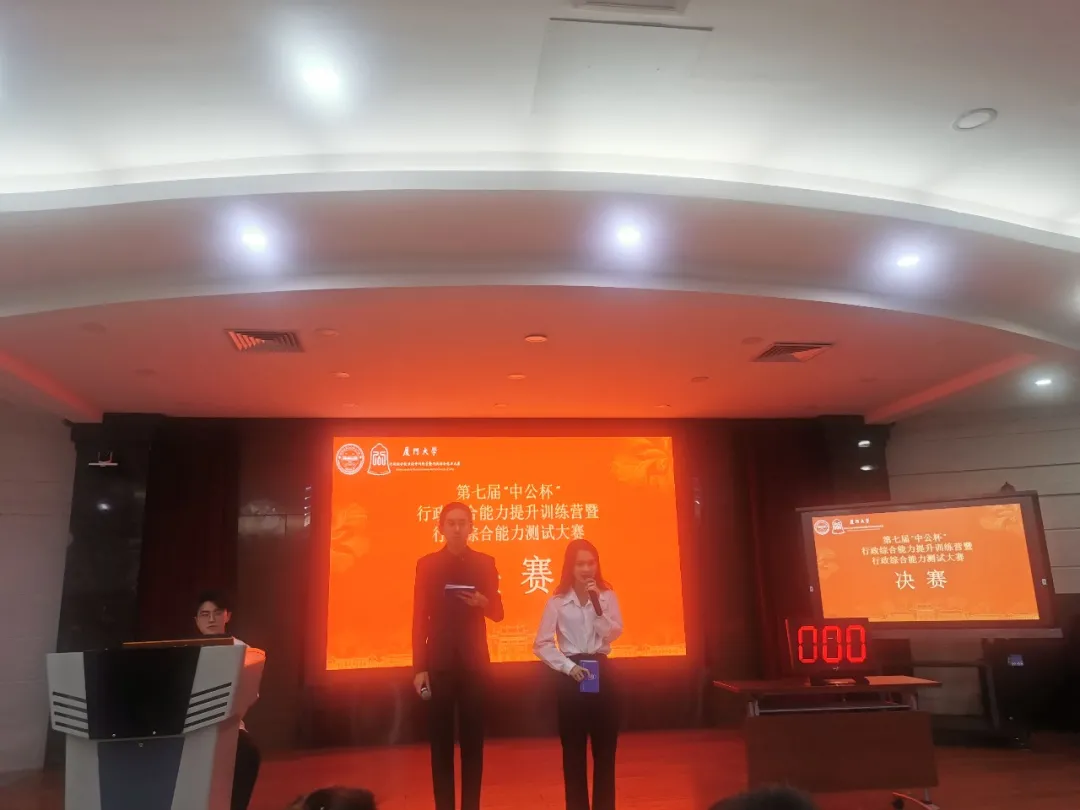 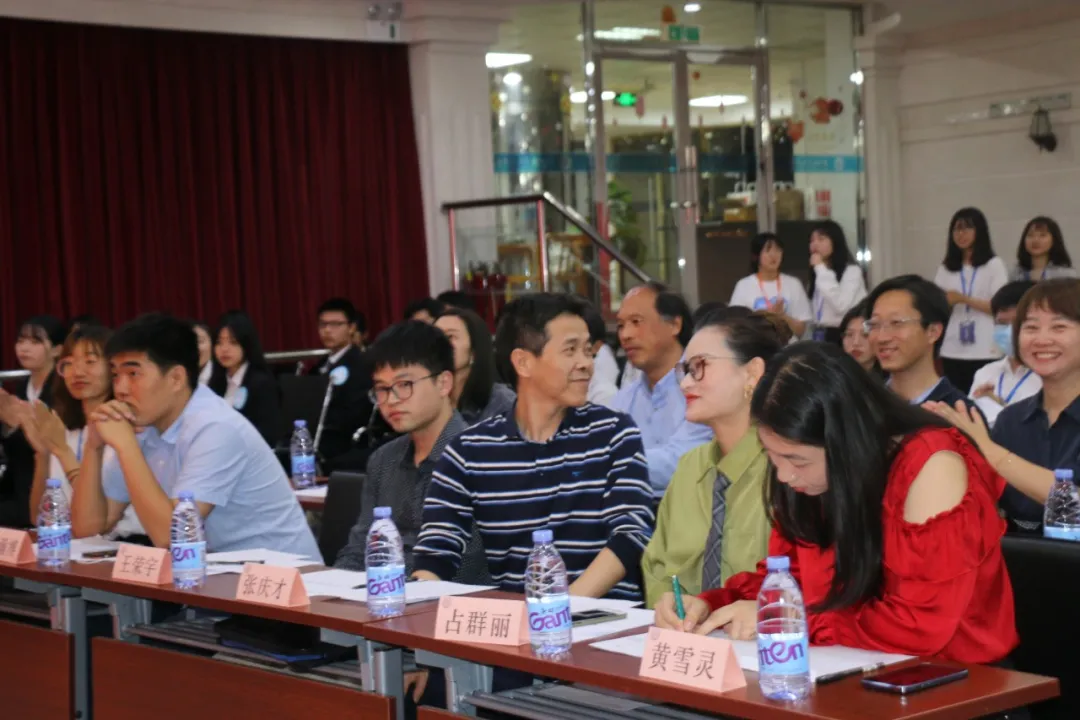 比赛开场，林露莹、刘恩治两位主持人为大家简要介绍了比赛的流程以及规则。比赛分为个人作答、九人抢答和面试模拟三个环节。第一环节，12位选手轮流上台，随机选择题包作答。题目类型模拟国考试题，囊括了人文社科、时政热点、数理科学、逻辑推理等方面的知识点，不仅对答题者的知识储备提出高要求，更考验着他们的做题技巧与应变能力。面对高难度的题目，选手们仔细审题，快速思考，冷静应答，展现了他们博闻强识的一面。第一轮比赛结束后，由于出现同分的状况，又进行了激烈的加试赛。第一轮比赛总分前三的选手直接进入第三轮安全区。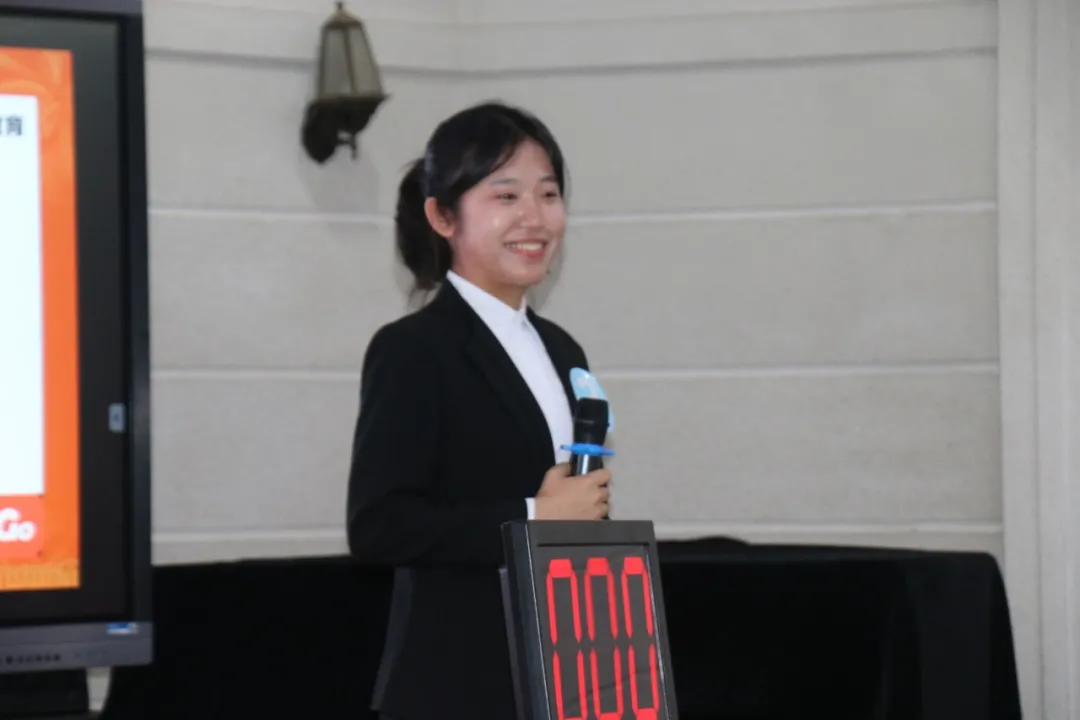 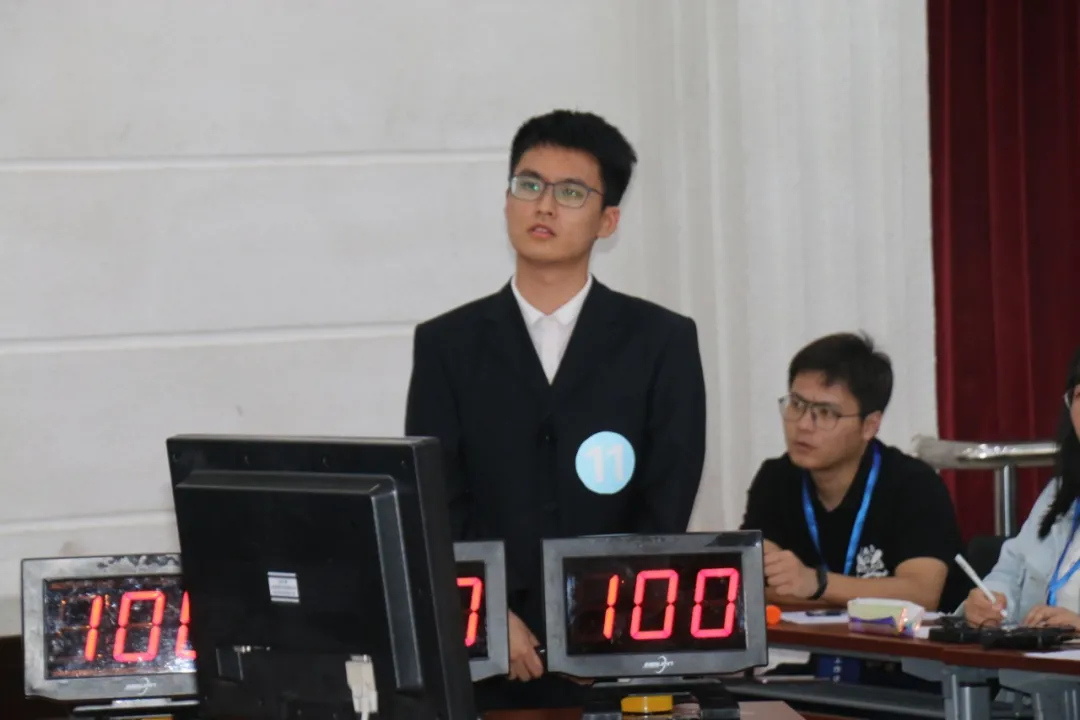 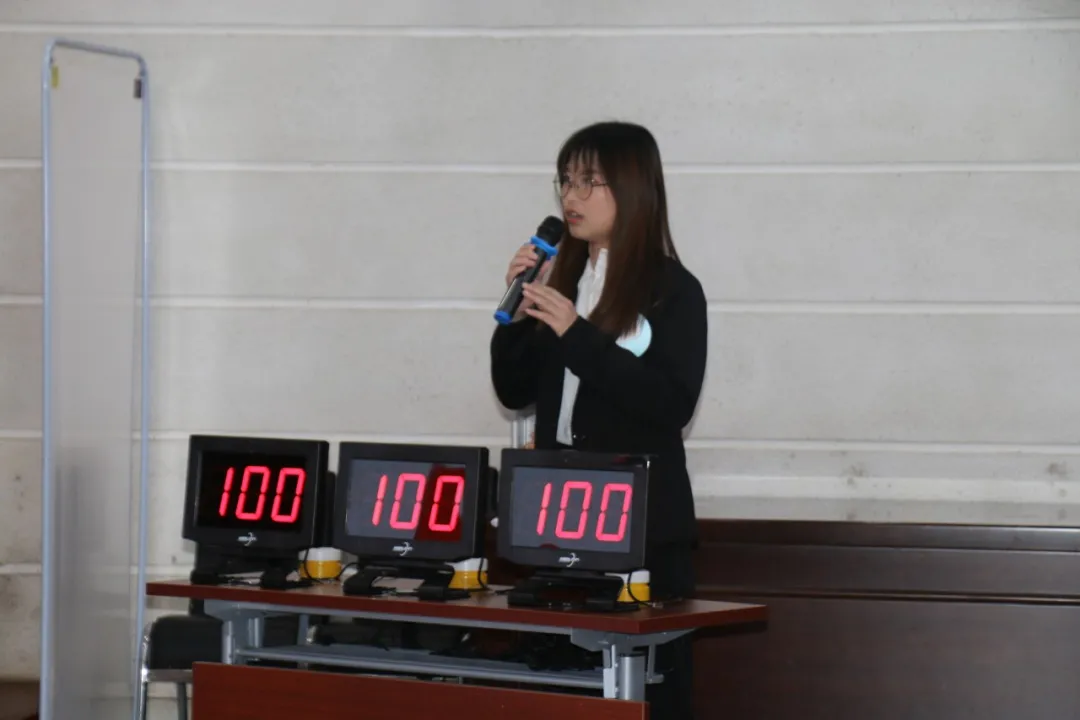 第二环节，未晋级面试模拟的9位选手通过九人抢答比赛争取进入最终环节的资格。他们随机抽签分为三组，每组分别上场进行抢答比拼。选手们在抢答时都格外慎重，选择有把握的题作答，在尽量少丢分的前提下为自己赢得加分的可能性。经过一番切磋较量，该轮分数排名前三的选手进入最后一轮比赛，其余六名选手获得优胜奖。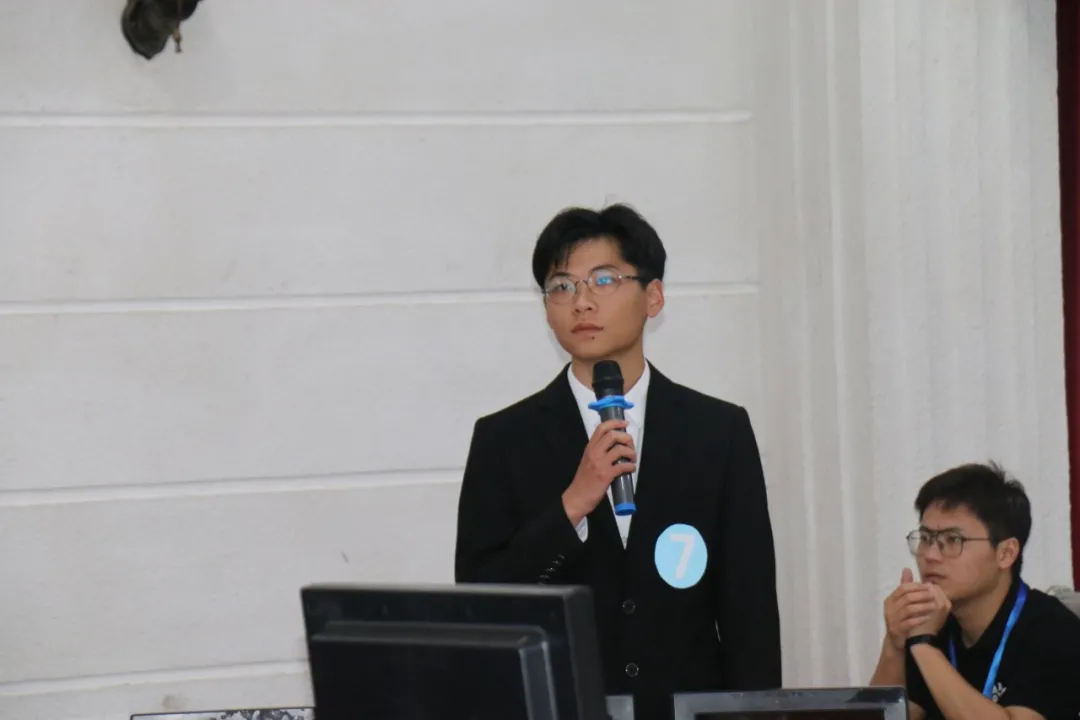 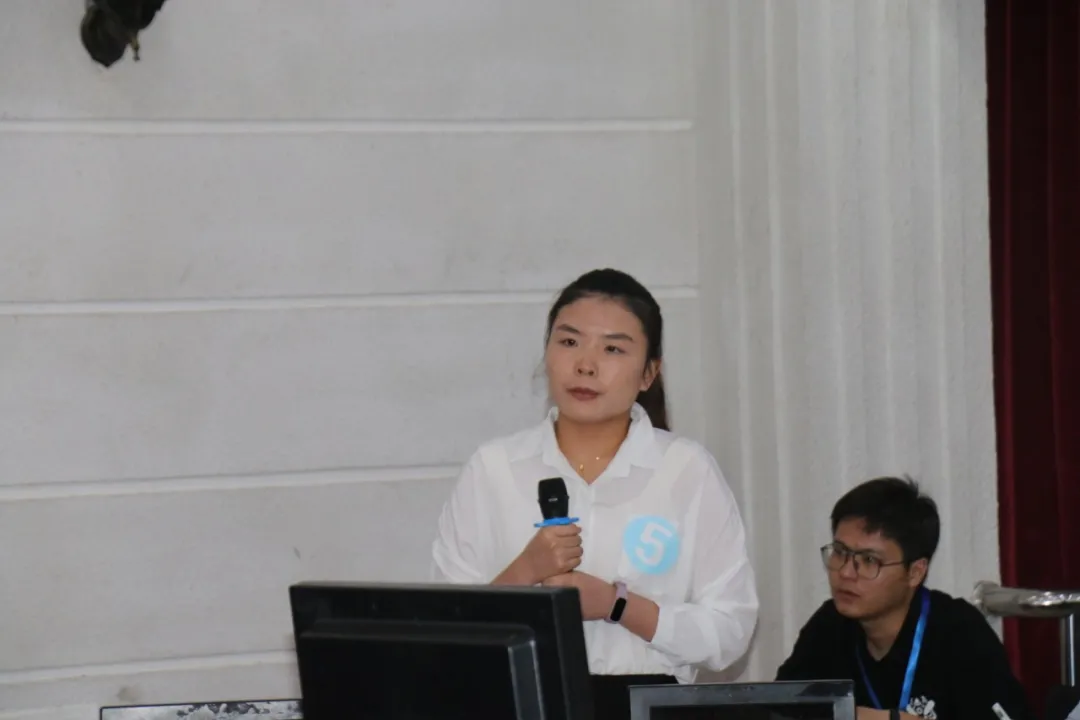 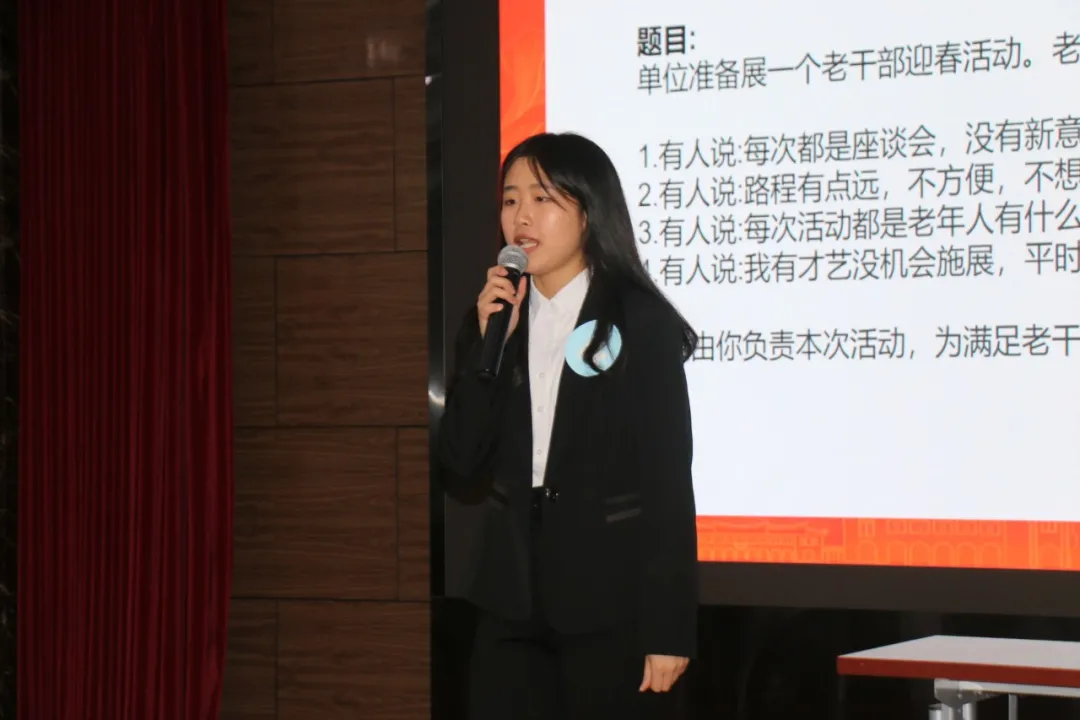 第三环节，每位选手随机抽取一道模拟公务员面试的题目进行作答。面试题目紧紧围绕公务员的日常工作，探讨了工作过程中可能遇到的行政事务解决、人际关系冲突、突发情况应变等高度情景化的问题，引导同学们了解、关注并熟悉公务员的日常工作状况，思考其承担的责任与应具备的品质，为日后进入公务员队伍工作做好准备、打好基础。选手们在短短的三分钟内梳理作答思路，迅速组织好语言，从容不迫、自信满满地阐述自己的观点，赢得台下观众的阵阵掌声。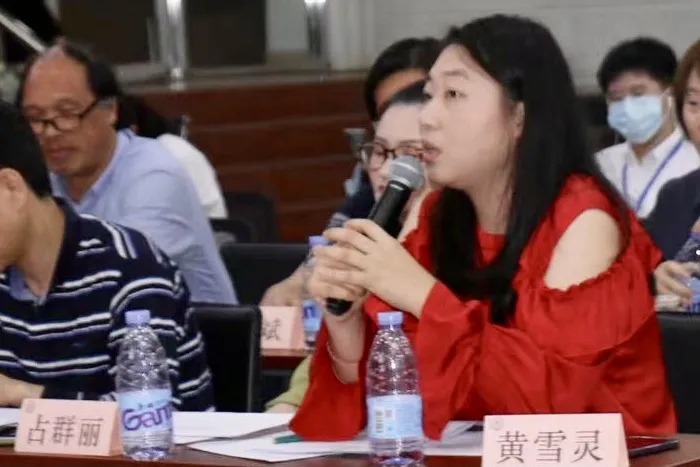 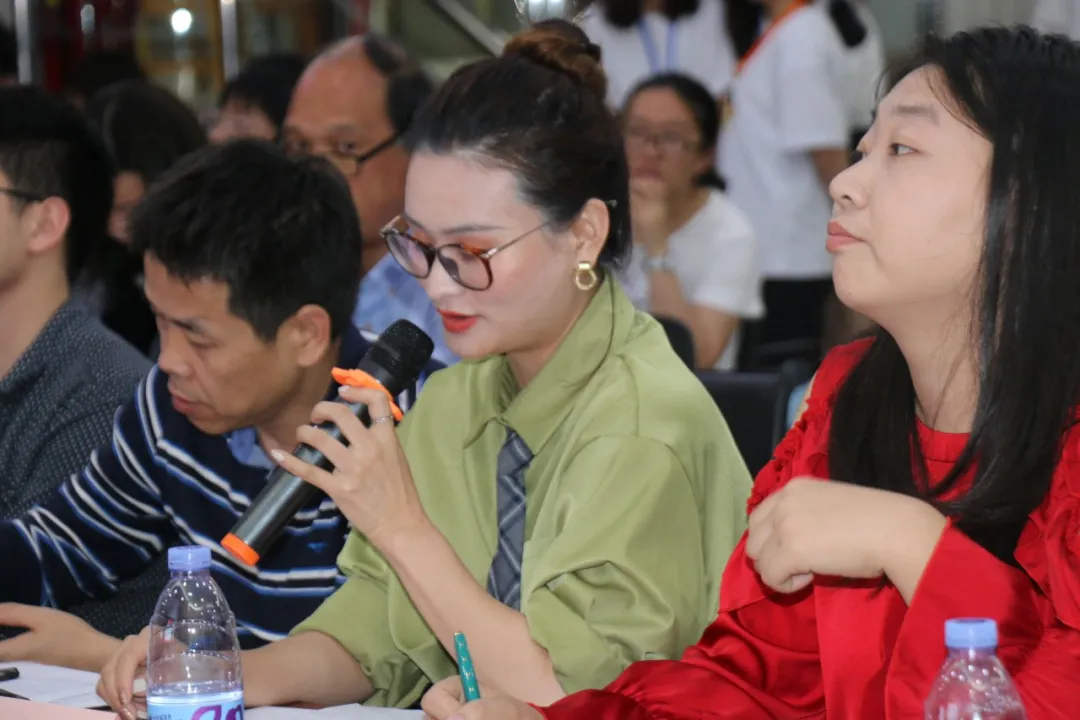 针对每位选手的发言，评委老师帮助同学们拆解题肢，从表述、逻辑与内容方面做了细致而精准的点评，肯定了每位同学的特色与优点，并指出不足之处，提出了中肯实用的面试技巧建议，让选手和在场观众们都感到收获满满。经过激烈的角逐，最后，人文学院陈文琪荣获一等奖，获得二等奖的是公共事务学院韩晓轩、杨煦枫，获得三等奖的有法学院李昕、张宁欣和公共事务学院徐霖熙，国际关系学院陈祥明、公共事务学院卢宇恒、管理学院金丽婷、公共事务学院夏瑜、公共事务学院吴艺敏、经济学院苑慧敏获得优胜奖。其中，杨煦枫获得最佳人气奖。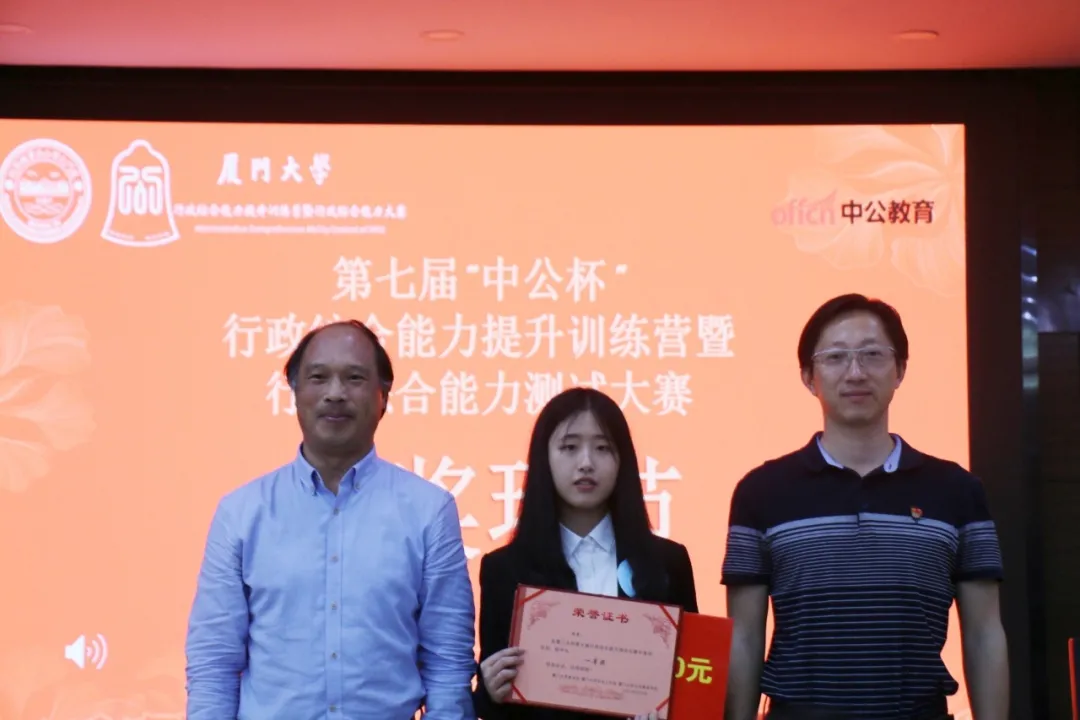 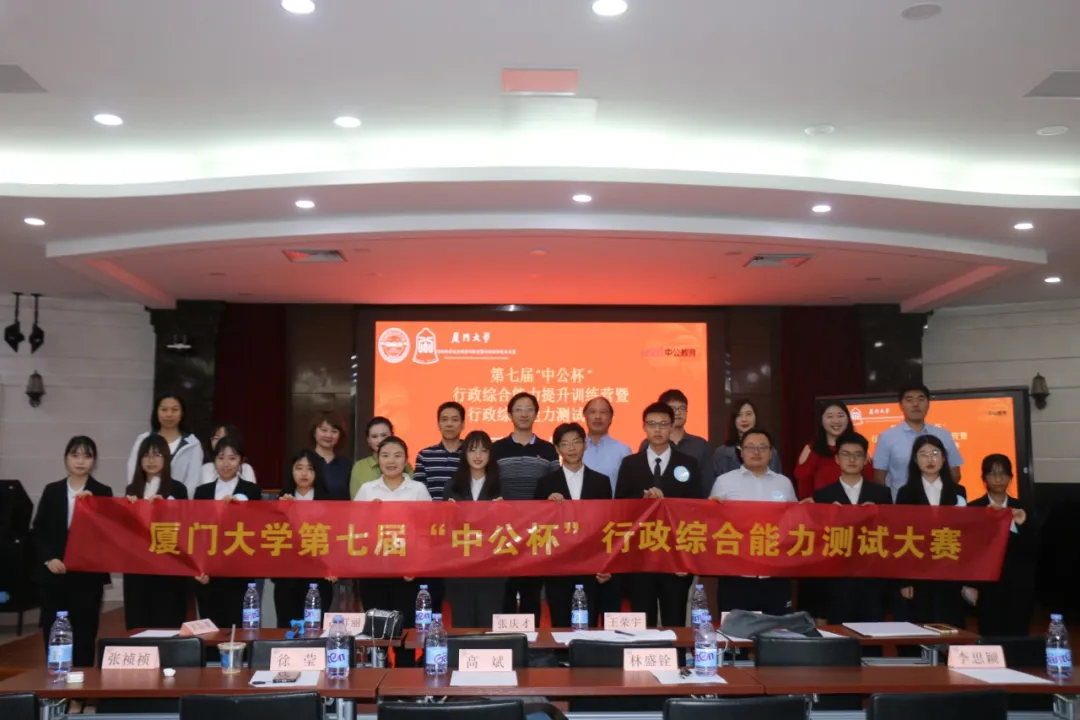 申论既成，策对答辩潘江陆海；壮心已许，立志报国碧血丹青。全校共有涵盖了22个学院在内的313名学生报名参加了本届行政综合能力训练营，其中171人参加了行政综合能力测试大赛初赛，最终晋级决赛的有12人。在激烈的比拼中，我们见证了厦大学子丰富扎实的知识储备、灵活机智的应变能力与为人民服务的拳拳报国之心。至此，厦门大学第七届行政综合能力训练营暨“中公杯”行政综合能力测试大赛圆满结束！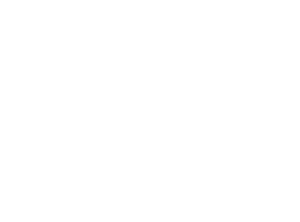 厦门大学公共事务学院本科生团总支学生会宣传部封面：网络 摄影：张子琳 撰稿：易茗岚排版：张子琳责编：周羽曈